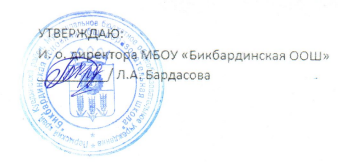                             Ежедневное меню 5-9 классы «08» февраля 2024г.Прием пищиРаздел№ рец.Наименование блюдаВыходЦенаКалорийностьБелкиЖирыуглеводыЗавтракГор. блюдо207Каша рисовая  молочная с маслом18525,9227261038Гор. напиток493Чай с сахаром2005,58610015Хлеб109Хлеб ржаной405,50703013Хлеб110Хлеб пшеничный405,50723014ОбедГарнир 2 блюдо369Жаркое по-домашнему24049,45413282518Гор. напиток493Чай с сахаром2005,58610015Хлеб109Хлеб ржаной405,50703013Хлеб110Хлеб пшеничный405,50723014